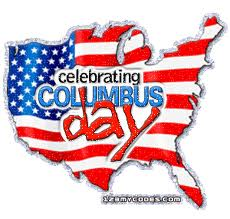 We will be closed on Monday, October 9th in observance of Columbus Day.  We hope you all have a nice long weekend!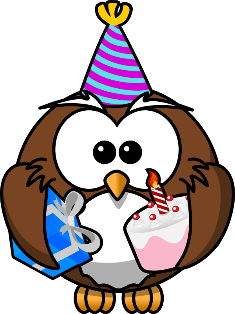 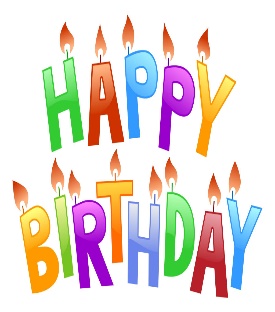 Gabriella & Julian 10/01Cuthbert 10/02Alvin 10/03Julian 10/06Benjamin 10/11Ryan 10/19Kyle 10/22Andy 10/25Caleb H. 10/26On your child’s Birthday you may send in a special treat to share with friends! Fruit is a great idea, small cupcakes are welcomed. Please let a staff member know in advance what you would like to do, so we can plan accordingly. As always nothing with or made in factory with NUTS! Thank you!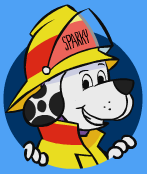 Parents and educators play a vital role in teaching children fire safety. Here are some helpful tips to help prevent fires as well what we do in case of a fire. Here at WCCC we practice Emergency exit procedures to ensure we are all prepared to keep safe!!Fire Prevention•Help your parents place smoke alarms on every floor of your home.• Never play with matches, lighters, or candles.•Be very careful around fireplaces, heaters, and electrical appliances.•If you find matches or lighters, tell a grownup.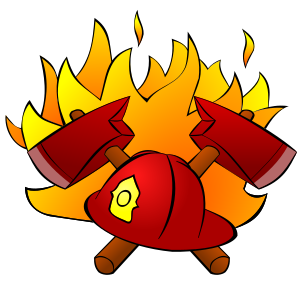 •Always ask an adult to help you cook.•Know two ways out of every room.•Help to plan and practice a family escape plan.•Post emergency numbers near the phone.In Case of Fire•Don’t hide in closets or under the bed.•Stay low and go -- even if that means crawling out.•Don’t be afraid of firefighters.•Once you’re outside, don’t go back in.•Meet your family in the place where you planned.For more information on children and fire safety, fire prevention, and protecting your home, please visit us at www.usfa.fema.gov or the children’s site atwww.usfa.fema.gov/kids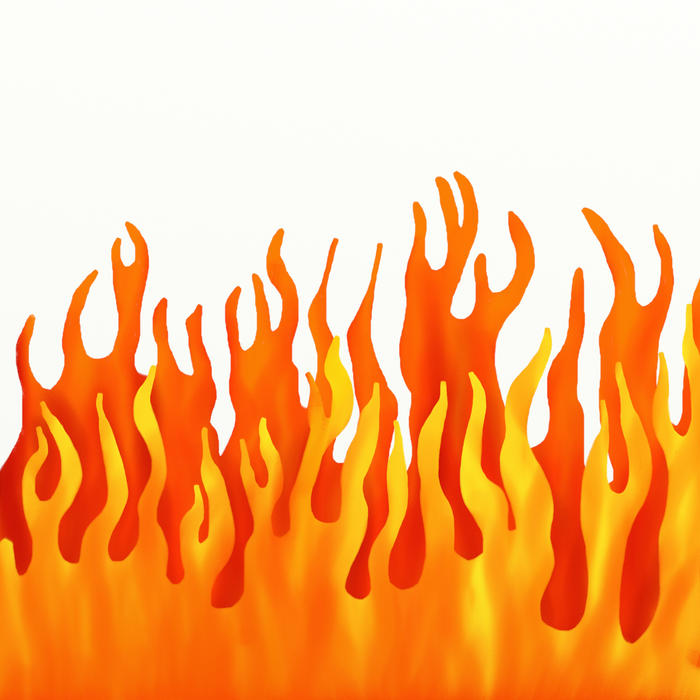 The leaves are changing, the sun is setting sooner, the wind is getting cooler and you’re grabbing the sweatshirts before you walk out the door! Fall is officially upon us. With the days becoming shorter and the temperatures are dropping, you might not be too happy that autumn has arrived. Or maybe, the opposite, fall is your favorite season. Whether you love fall or you’re already missing summer, here are some ways to enjoy yourself. Visit an apple orchard or pumpkin patch. When there talk about the colors of the apples, what kind of smells are in the air?  Visit a farm and go on a hayride. What kind of animals can you find? What is special about that animal? Go on a nature walk, talk about what’s going on. Are the leaves changing, falling off the trees? Why are the squirrels scurrying? Rake a big pile of leaves to jump in or make a scarecrow! Fall brings such marvelous things. Talking with your child about what’s happening in the environment around us is a great opportunities to increase your child’s language skills and get those little brains thinking!! 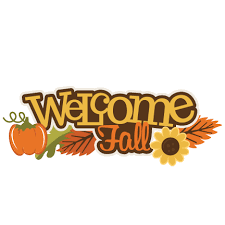 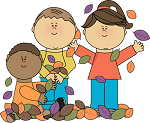 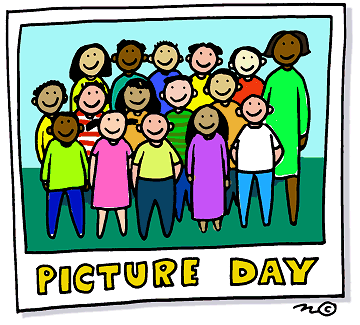 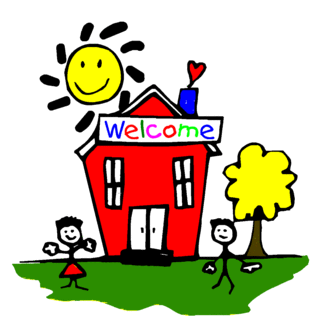 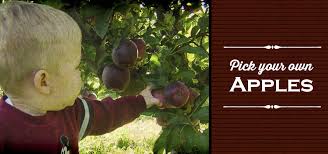 Fresh hot cider, crisp juicy apples, and sugary cider doughnuts are all some of the best parts of fall in New England. In the fairytale world of the pick-your-own apple orchard, time moves slower, and everything is a little brighter and happier. Listed are a few farms that are pretty close by. They offer pumpkins, apples, hayrides and more!!C.N. Smith FarmOpen Labor Day weekend 
325 South St, East Bridgewater, MA 02333
(508)378-2270
http://www.cnsmithfarminc.com/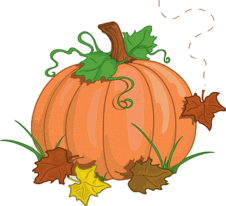 Singleton Orchards
160 Pine St, East Bridgewater, MA
(508)690-2312Call to confirm if Singleton is doing apple picking!ORCHARD HOURS:Mon, Tues – ORCHARD CLOSED*Wed, Thurs, Fri: 10 – 4Sat, Sun: 9 – 4*Orchard is open Monday of Labor Day and Columbus Day WeekendsPAKEEN FARM109 ELM STREET CANTON, MA, 02021781-828-0111Fall Season BUSINESS HOURS: 9am-4pm WEEKENDS, and 3pm-7pm THURSDAYS and FRIDAYS.**Open on COLUMBUS DAY MONDAY also, 9am-4pm**PAKEE       N FARM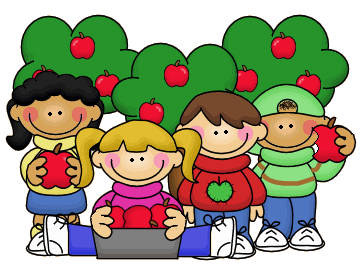 